PLANILLA DE INSCRIPCIÓN ESPAÑA-PORTUGAL 2024CAPITOL TOURS & CRUISES – 5420 WEST 16 AVENUE – HIALEAH, FL  33012NOMBRE COMPLETO Y NÚMERO DE PASAPORTE: (COMO APARECE EN EL PASAPORTE) PASAPORTE # _______________  NOMBRE(S): ______________________________   APELLIDO(S): ____________________________________DIRECCIÓN: _________________________________________ CIUDAD: ______________________________ESTADO: ________   CÓDIGO POSTAL: __________ EMAIL: _________________________________________TELÉFONO DE CASA: (______) ____________________ CELULAR: (______) ____________________ FECHA DE NACIMIENTO: __________________________    NACIONALIDAD: ___________________CONTACTO DE EMERGENCIA: ________________________________________________________TELÉFONO: (______) ____________________       RELACIÓN: _______________________________Por favor devuelva esta planilla firmada junto con una copia de su pasaporte actualizado y válido hasta al menos 6 meses después de la fecha de regreso de su viaje y su depósito de $500.00 en EFECTIVO o CHEQUEpara asegurar su participación en el viaje a nombre de: CAPITOL TOURS AND CRUISES.PENALIDADES POR CANCELACIONESA partir de Febrero 15, 2024: $200.00 p/p de penalidadEntre Marzo 15 y Abril 24: $750.00 p/p de penalidadA partir de Abril 25 en adelante 100% p/p de penalidadEstas penalidades serán aplicadas bajo todo tipo de circunstancias.Le recomendamos encarecidamente comprar el seguro de cancelación.SÍ  NO deseo comprar seguro de cancelación ___________________________									      (FIRMA)RESPONSABILIDAD* CAPITOL TOURS & CRUISES no es responsable por la falta o pérdida de documentos personales como: pasaportes, visas, etc. El pasajero es responsable de saber y de mantener los documentos necesarios para el país que visitará incluyendo la necesidad de visado aun siendo ciudadano estadounidense.* Los pasajeros deberán presentarse al aeropuerto al menos 3 horas antes de la salida del vuelo en que está confirmado el grupo.* CAPITOL TOURS & CRUISES no será responsable por gastos incurridos debido a perdidas de documentación, pasajes o tardanzas del pasajero para presentarse a tomar su vuelo.* CAPITOL TOURS & CRUISES y sus agentes se reservan el derecho de cancelar un grupo 30 días o más antes de la salida de este debido a falta de participación en el grupo.* El precio de la excursión está basado en ocupación doble (2 personas por habitación), en caso de que una persona viaje sola trataríamos de acomodarla con otra. De no ser posible, debe pagar adicional por la ocupación sencilla. Si la persona desea cancelar, las penalidades de cancelación serán aplicadas. * CAPITOL TOURS & CRUISES, solo actuará como agente para los hoteles, aerolíneas y operadores, por lo tanto, no es responsable por violaciones del contrato en que pueden incurrir los proveedores de los servicios ofrecidos en esta excursión.* El total de impuestos de hoteles y de salida y seguridad de aeropuertos ya se ha incluido en esta excursión.* CAPITOL TOURS & CRUISES no será responsable por visas requeridas para pasajeros que NO SON CIUDADANOS AMERICANOS. Es responsabilidad individual del pasajero obtener las visas o documentación necesaria para viajar.    SI USTED HA COMPRENDIDO ESTOS TÉRMINOS Y CONDICIONES Y ESTÁ DE ACUERDO CON LOS MISMOS FAVOR DE FIRMAR ESTA APLICACIÓN:X_________________________________________                           FECHA: ______/________/_______			(FIRMA)						   (DÍA)      (MES)      (AÑO)GRUPO CANTÁBRICO ~ MIAMI, FLORIDA ~ JUNIO 12 AL 27, 2024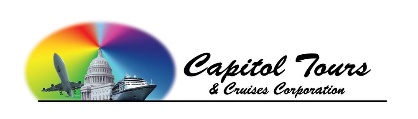 CONTACTO: Rev. ENRIQUE A. GONZÁLEZ (305) 502-3629 